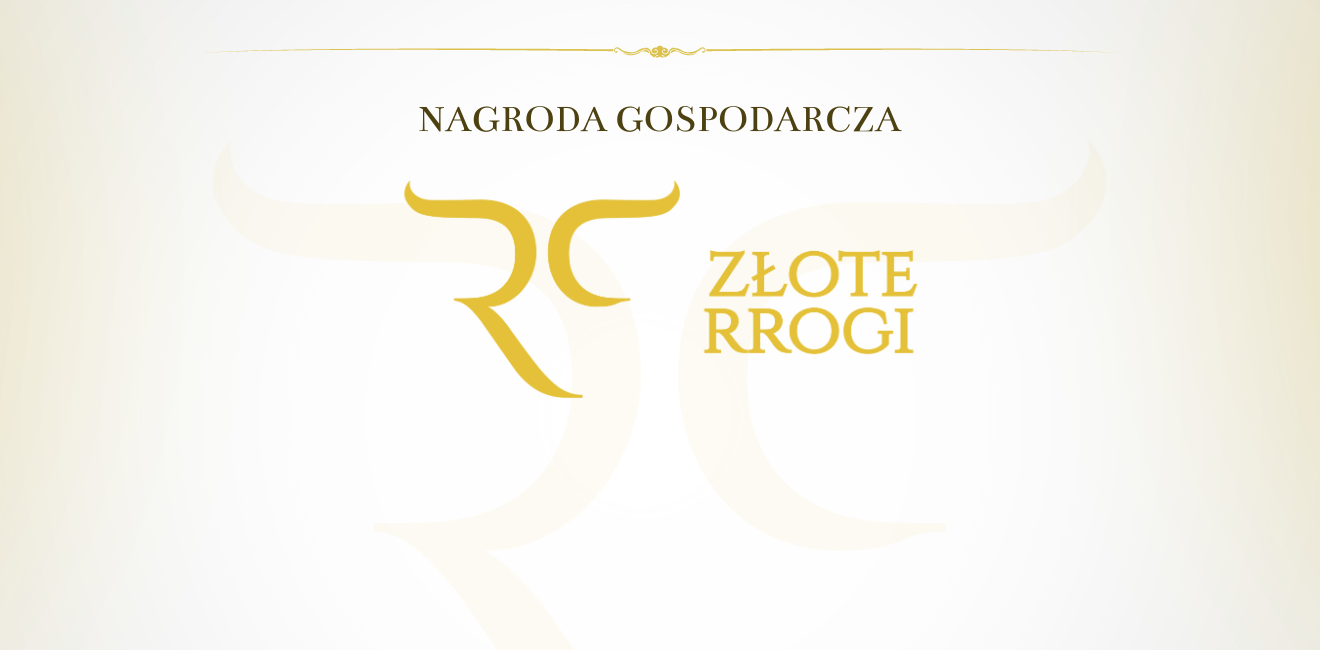 FORMULARZ ZGŁOSZENIOWY CZĘŚĆ I – Informacje dotyczące prowadzonej przez przedsiębiorstwo działalnościPrzedstaw profil i zasadę działania przedsiębiorstwa:Przedstaw model biznesowy przedsiębiorstwa (realizowane inwestycje; współpraca z instytucjami; innowacyjne rozwiązania w działalności firmy; konkurencyjność na rynku; plany rozwojowe; działania prospołeczne, udziału w projektach z obszaru CSR oraz podejmowania atrakcyjnych wyzwań):Przedstaw stopień kompetencji zespołu, wymień wdrażanie projektów autorskich:Przedstaw posiadane przez przedsiębiorstwo certyfikaty, wyróżnienia:CZĘŚĆ II – OpisKrótki opis zawierający najważniejsze informacje dotyczące działalności zgłaszanego podmiotu oraz uzasadnienie, dlaczego akurat Państwa firma powinna otrzymać Nagrodę – maksymalnie 1000 znaków.CZĘŚĆ III – Oświadczenia:Oświadczam, że zapoznałem/am się z Regulaminem Konkursu i akceptuję wszystkie zawarte w nim postanowienia, oświadczam również, że informacje zawarte w formularzu zgłoszeniowym są podawane dobrowolnie – na użytek postępowania konkursowego, nie stanowią tajemnicy przedsiębiorstwa ani innych tajemnic prawem chronionych.…..........................................					..........................................     data								     podpisWyrażam zgodę na przetwarzanie moich danych osobowych zawartych w formularzu, których administratorem jest Legnicka Specjalna Strefa Ekonomiczna Spółka Akcyjna z siedzibą w Legnicy, adres: ul. Rycerska 24, 59-220 Legnica, wpisana do Rejestru Przedsiębiorców Krajowego Rejestru Sądowego prowadzonego przez Sąd Rejonowy dla Wrocławia Fabrycznej we Wrocławiu Wydział IX Gospodarczy, pod numerem KRS 0000033018, REGON: 390560231, NIP: 691-18-10-830, w celu przeprowadzenia Konkursu.…..........................................					..........................................     data								      podpisNazwa przedsiębiorstwa:Nazwa przedsiębiorstwa:Siedziba przedsiębiorstwa (ulica, miasto, kod pocztowy, powiat/gmina):Siedziba przedsiębiorstwa (ulica, miasto, kod pocztowy, powiat/gmina):Adres www:Adres www:E-mail:E-mail:Numer telefonu:Numer telefonu:Numer KRS (jeśli dotyczy) lub CEIDG:Numer KRS (jeśli dotyczy) lub CEIDG:NIP:NIP:REGON:REGON:Status przedsiębiorstwa (MŚP):Status przedsiębiorstwa (MŚP):Branża:Branża:Osoba do kontaktu w sprawie wniosku:Osoba do kontaktu w sprawie wniosku:Osoba do kontaktu w sprawie wniosku:Imię i nazwisko:Stanowisko:Telefon:E-mail: